Gra skaczące króliczkiLubicie wspólnie z rodziną spędzać popołudnia i wieczory grając w gry planszowe? <strong>Gra skaczące króliczki</strong> to rewelacyjna gra zręcznościowa dla całej rodziny. Na czym polega? Sprawdź!Gra skaczące króliczki - rozrywka dla całej rodzinyZręcznościowa gra skaczące króliczki to świetna rozrywka dla całej rodziny. To gra planszowa, która spodoba się zarówno dzieciom, jak i rodzicom. Zapewnia wiele godzin wspaniałej zabawy. Jest odpowiednia dla dzieci już od 3 roku życia. W czasie jednej rozgrywki w grę może grać jednocześnie 4 graczy. Na czym polega rozgrywka? Przeczytasz dalej.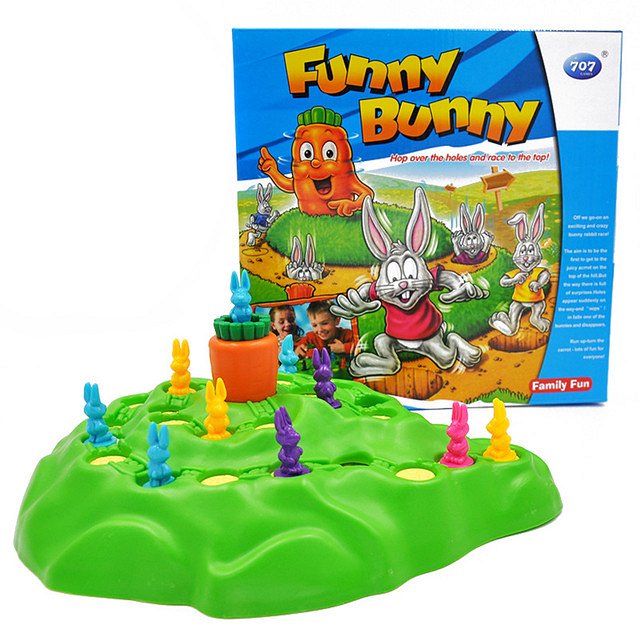 Na czym polega gra skaczące króliczki?Gra skaczące króliczki to gra zręcznościowa, w czasie której uczestnicy rywalizują ścigając się, który królik jako pierwszy dotrze do mety. Meta, czyli szczyt pagórka, a na nim marchewka znajduje się na środku planszy do gry. Droga jest pełna niespodzianek. Nagle pod nogami może pojawić się dziura i mały króliczek znika.Co znajduje się w opakowaniu?W opakowaniu gry znajdują się:l plansza, czyli zielone wzgórze z marchewką na środku,l 16 króliczków w różnych kolorach (różowym, fioletowym, niebieskim i żółtym),l 24 karty do gry.Jeśli spodobała Ci się gra skaczące króliczki, koniecznie zamów ją w sklepie e-kidsplanet jeszcze dziś. Zapraszamy!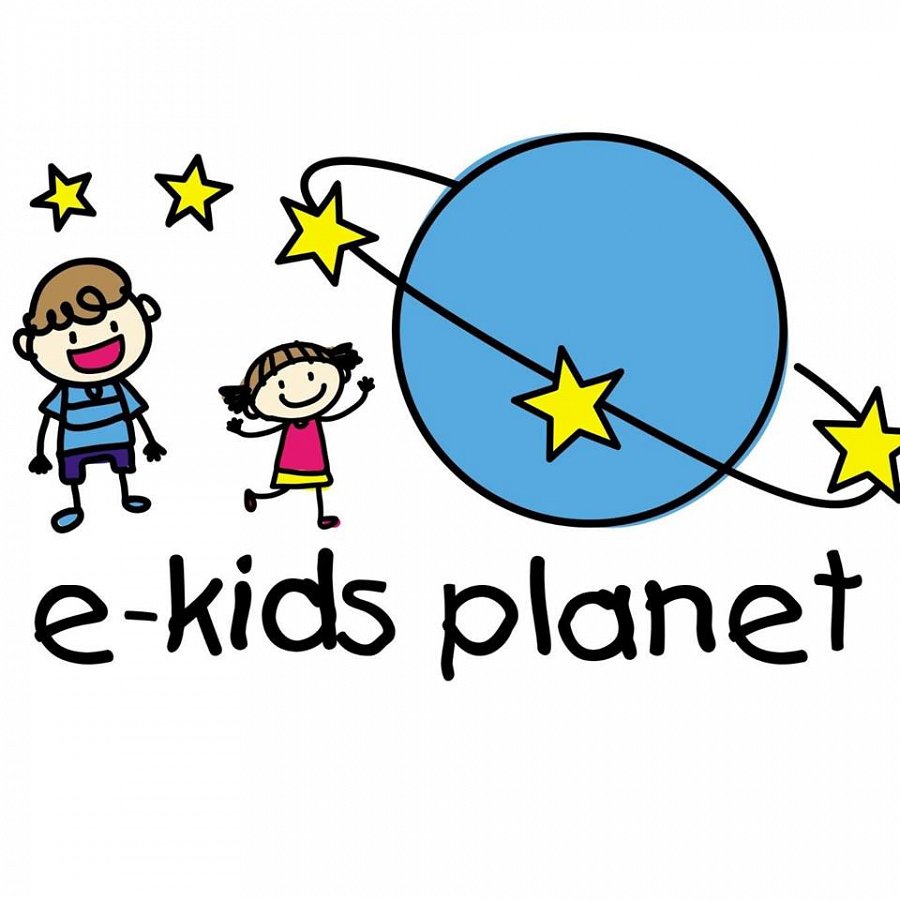 